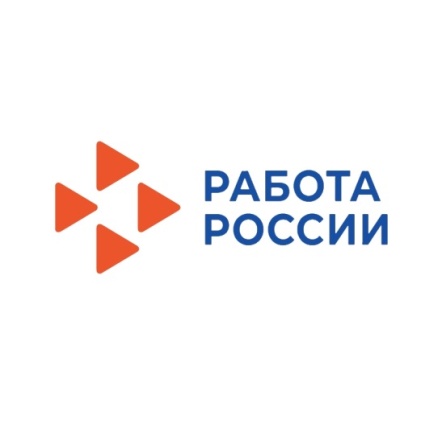 КГКУ «ЦЗН ЗАТО г. Железногорска» организует  профессиональное обучение и дополнительное профессиональное образование граждан, имеющих статус безработногоФормируются учебные группы по профессиям:-парикмахер; -портной;-специалист по маникюру;-водитель автомобиля (с категории «В» на категорию  «С»);-водитель автомобиля (с категории «С» на категорию «D»);-электромонтер по ремонту и обслуживанию электрооборудования; -повар;-специалист по управлению персоналом;-специалист в сфере закупок;-бухгалтер;-охранник;-машинист экскаватора;-сметное дело (для граждан, имеющих профильное "строительное" образование). Дополнительную информацию можно получить в центре занятости населения ЗАТО г. Железногорска:по телефону  75-39-21 или по адресу: Пионерский проезд, дом 6,  кабинет 204.